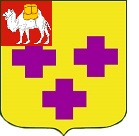 Собрание депутатов города ТроицкаЧелябинской областиПятый созывТридцатое заседаниеР Е Ш Е Н И Еот 26.10.2017г. № 163      г. ТроицкОб утверждении Положения об организации архивного дела на территории города ТроицкаВ соответствии с Федеральным законом от 6 октября 2003 года                № 131-ФЗ «Об общих принципах организации местного самоуправления в Российской Федерации», Федеральным законом от 22 октября 2004 года          № 125-ФЗ «Об архивном деле в Российской Федерации», Законом Челябинской области от 22 сентября 2005 года № 405-ЗО «Об архивном деле в Челябинской области», Уставом города Троицка Собрание депутатов города ТроицкаРЕШАЕТ:Утвердить Положение об организации архивного дела на территории города Троицка (приложение). Признать утратившим силу решение Собрания депутатов города Троицка от 30.06.2011 года № 107 «Об утверждении Положения об организации архивного дела и архивных фондах в городе Троицке».Настоящее решение опубликовать в газете «Вперед».Настоящее решение вступает в силу со дня его официального опубликования.Председатель Собраниядепутатов города Троицка						        В.Ю. ЧухнинГлава города Троицка							        А.Г. ВиноградовПРИЛОЖЕНИЕк решению Собраниядепутатов города Троицка26.10.2017г. № 163Положениеоб организации архивного дела на территории города ТроицкаОбщие положения1. Настоящее Положение об организации архивного дела на территории города Троицка (далее - Положение) разработано в соответствии с Федеральными законами от 22 октября 2004 года № 125-ФЗ «Об архивном деле в Российской Федерации», 6 октября 2003 года № 131-ФЗ «Об общих принципах организации местного самоуправления в Российской Федерации», Законом Челябинской области от 22 сентября 2005 года № 405-ЗО «Об архивном деле в Челябинской области». 2. Основные понятия, используемые в настоящем Положении, соответствуют понятиям, используемым в Федеральном законе от 22 октября 2004 года № 125-ФЗ «Об архивном деле в Российской Федерации».2. Предмет регулирования3. Настоящее Положение регулирует отношения в сфере организации хранения, комплектования, учета и использования архивных фондов и архивных документов, отнесенных к собственности города Троицка, законами Российской Федерации и Челябинской области, архивных фондов и архивных документов юридических и физических лиц, переданных на законном основании в муниципальную собственность.4. Управление архивным делом в городе Троицке осуществляет Муниципальное бюджетное учреждение «Архив города Троицка», созданное для решения задач по реализации полномочий администрации города Троицка в области архивного дела на территории города Троицка. 3. Полномочия органов местного самоуправления города Троицка5. Собрание депутатов города Троицка осуществляет следующие полномочия:принимает нормативные правовые акты, регулирующие отношения в сфере архивного дела на территории города Троицка;утверждает бюджет города в части расходов по организации архивного дела на территории города Троицка;осуществляет контроль в сфере архивного дела на территории города Троицка;осуществляет иные полномочия в соответствии с действующим законодательством Российской Федерации, Челябинской области, Уставом города и правовыми актами органов местного самоуправления города Троицка.6. Администрация города Троицка (далее - администрация города) осуществляет следующие полномочия:1) осуществляет финансирование и материально-техническое обеспечение муниципального архивного учреждения;2) обеспечивает текущее содержание муниципального архивного учреждения в пределах выделяемого финансирования; обеспечивает помещениями, отвечающими нормативным требованиям обеспечения сохранности документов, их содержания, технического оснащения, оборудования, охраны; транспортное обслуживание и создание необходимых условий труда работников. При передаче помещений, в которых находится муниципальное архивное учреждение, другим организациям, руководство администрации города принимает решение о предварительном предоставлении равноценных или более подходящих для размещения документов помещений;3) решает вопросы о передаче архивных документов, находящихся в муниципальной собственности, в собственность Российской Федерации, субъектов Российской Федерации, иных муниципальных образований; 4) утверждает структуру и штатную численность муниципального архивного учреждения;5) принимает нормативно-правовые акты, регулирующие отношения в сфере архивного дела на территории города Троицка;6) осуществляет текущий контроль в сфере архивного дела на территории города Троицка;7) осуществляет иные полномочия в соответствии с действующим законодательством Российской Федерации, Челябинской области, Уставом города Троицка и правовыми актами органов местного самоуправления города Троицка Челябинской области.7. Муниципальное бюджетное учреждение «Архив города Троицка» имеет право:1) в пределах своих полномочий издавать проекты постановлений, принимаемых администрацией города и регулирующих отношения в сфере архивного дела в Российской Федерации;2) осуществлять хранение, комплектование (формирование), учет и использование архивных документов и архивных фондов:а) органов местного самоуправления, муниципальных архивов, музеев, библиотек;б) муниципальных унитарных предприятий, включая казенные предприятия, и муниципальных учреждений (далее - муниципальные организации);3) поднимать перед администрацией города вопросы о передаче  архивных документов, находящихся в муниципальной собственности, в собственность Российской Федерации, субъектов Российской Федерации, иных муниципальных образований;4) осуществлять иные права, в соответствии с действующим законодательством.4. Хранение, комплектование, учет и использование архивных фондов и архивных документов, отнесенных к муниципальной собственности8. Муниципальное бюджетное учреждение «Архив города Троицка» обязано обеспечивать сохранность архивных документов, в том числе документов по личному составу, в течение сроков их хранения, установленных федеральными законами, иными нормативными правовыми актами Российской Федерации, а также перечнями документов, предусмотренными частью 3 статьи 6 и частями 1 и 1.1 статьи 23 Федерального закона от                                     22 октября 2004 года № 125-ФЗ «Об архивном деле в Российской Федерации».9. Уничтожение документов Архивного фонда Российской Федерации запрещается.10. Источниками комплектования Муниципального бюджетного учреждения «Архив города Троицка» могут являться:1) государственные органы и организации Челябинской области, государственные унитарные предприятия, государственные учреждения Челябинской области, находящиеся на территории города Троицка, в рамках наделения Муниципального бюджетного учреждения «Архив города Троицка» отдельными государственными полномочиями по комплектованию, учету, использованию и временному хранению документов, относящихся к государственной собственности Челябинской области;2) органы местного самоуправления, муниципальные организации и муниципальные унитарные предприятия;3) негосударственные организации, в случае заключения соответствующих договоров;4) граждане, в случае заключения соответствующих договоров.Решение вопросов о включении организаций в список источников комплектования Муниципального бюджетного учреждения «Архив города Троицка» осуществляется постановлением администрации города Троицка по согласованию с Экспертно-проверочной комиссий Государственного комитета по делам архивов Челябинской области.5. Финансовое и материально-техническое обеспечение11. Администрация города обеспечивает финансовые, материально-технические и иные условия, необходимые для комплектования, хранения, учета и использования архивных документов, предоставлять созданному ею Муниципальному бюджетному учреждению «Архив города Троицка» здания и (или) помещения, отвечающие нормативным требованиям хранения архивных документов и условиям труда работников архивов.12. Администрация города Троицка, принимающая решение о реконструкции, передаче или сносе здания, в котором размещено Муниципальное бюджетное учреждение «Архив города Троицка», предоставляет этому учреждению здание, отвечающее нормативным требованиям хранения архивных документов.13. Муниципальное бюджетное учреждение «Архив города Троицка» вправе осуществлять приносящую доход деятельность постольку, поскольку это предусмотрено его учредительными документами, служит и соответствует достижению целей, ради которых оно создано, а также покрывать свои расходы за счет иных поступлений, разрешенных законодательством Российской Федерации.14. Дополнительными источниками финансирования могут быть:1) целевые средства из бюджета Челябинской области (при реализации программ развития архивного дела, включающих мероприятия в городе Троицке; реализации отдельных государственных полномочий по хранению, комплектованию, учету и использованию документов, относящихся к государственной собственности Челябинской области и хранящихся на территории города Троицка);2) внебюджетные средства, в том числе от приносящей доход деятельности Муниципального бюджетного учреждения «Архив города Троицка».